Wniosek osoby niepełnosprawnej dotyczący środków na podjęcie działalności 
gospodarczej, rolniczej albo działalności w formie spółdzielni socjalnejWniosek osoby niepełnosprawnej dotyczący środków na podjęcie działalności 
gospodarczej, rolniczej albo działalności w formie spółdzielni socjalnejWniosek osoby niepełnosprawnej dotyczący środków na podjęcie działalności 
gospodarczej, rolniczej albo działalności w formie spółdzielni socjalnejWniosek osoby niepełnosprawnej dotyczący środków na podjęcie działalności 
gospodarczej, rolniczej albo działalności w formie spółdzielni socjalnejTen wniosek składa się, aby otrzymać środki na rozpoczęcie działalności gospodarczej, rolniczej albo działalności w formie spółdzielni socjalnej. 
Starosta przyznaje środki Państwowego Funduszu Rehabilitacji Osób Niepełnosprawnych, zwanego dalej „PFRON”, na ten cel na podstawie umowy, zgodnie 
z art. 12a ustawy z dnia 27 sierpnia 1997 r. o rehabilitacji zawodowej i społecznej oraz zatrudniania osób niepełnosprawnych (Dz. U. z 2021 r. poz. 573, 
z późn.zm.), zwanej dalej „ustawą”. Wniosek składa się przed zawarciem umowy przyznającej te środki.                         Ten wniosek składa się, aby otrzymać środki na rozpoczęcie działalności gospodarczej, rolniczej albo działalności w formie spółdzielni socjalnej. 
Starosta przyznaje środki Państwowego Funduszu Rehabilitacji Osób Niepełnosprawnych, zwanego dalej „PFRON”, na ten cel na podstawie umowy, zgodnie 
z art. 12a ustawy z dnia 27 sierpnia 1997 r. o rehabilitacji zawodowej i społecznej oraz zatrudniania osób niepełnosprawnych (Dz. U. z 2021 r. poz. 573, 
z późn.zm.), zwanej dalej „ustawą”. Wniosek składa się przed zawarciem umowy przyznającej te środki.                         Ten wniosek składa się, aby otrzymać środki na rozpoczęcie działalności gospodarczej, rolniczej albo działalności w formie spółdzielni socjalnej. 
Starosta przyznaje środki Państwowego Funduszu Rehabilitacji Osób Niepełnosprawnych, zwanego dalej „PFRON”, na ten cel na podstawie umowy, zgodnie 
z art. 12a ustawy z dnia 27 sierpnia 1997 r. o rehabilitacji zawodowej i społecznej oraz zatrudniania osób niepełnosprawnych (Dz. U. z 2021 r. poz. 573, 
z późn.zm.), zwanej dalej „ustawą”. Wniosek składa się przed zawarciem umowy przyznającej te środki.                         Ten wniosek składa się, aby otrzymać środki na rozpoczęcie działalności gospodarczej, rolniczej albo działalności w formie spółdzielni socjalnej. 
Starosta przyznaje środki Państwowego Funduszu Rehabilitacji Osób Niepełnosprawnych, zwanego dalej „PFRON”, na ten cel na podstawie umowy, zgodnie 
z art. 12a ustawy z dnia 27 sierpnia 1997 r. o rehabilitacji zawodowej i społecznej oraz zatrudniania osób niepełnosprawnych (Dz. U. z 2021 r. poz. 573, 
z późn.zm.), zwanej dalej „ustawą”. Wniosek składa się przed zawarciem umowy przyznającej te środki.                         Ten wniosek składa się, aby otrzymać środki na rozpoczęcie działalności gospodarczej, rolniczej albo działalności w formie spółdzielni socjalnej. 
Starosta przyznaje środki Państwowego Funduszu Rehabilitacji Osób Niepełnosprawnych, zwanego dalej „PFRON”, na ten cel na podstawie umowy, zgodnie 
z art. 12a ustawy z dnia 27 sierpnia 1997 r. o rehabilitacji zawodowej i społecznej oraz zatrudniania osób niepełnosprawnych (Dz. U. z 2021 r. poz. 573, 
z późn.zm.), zwanej dalej „ustawą”. Wniosek składa się przed zawarciem umowy przyznającej te środki.                         O środki może wnioskować osoba, której niepełnosprawność potwierdza co najmniej jedno z orzeczeń wymienionych w ustawie. Osoba ta w dniu złożenia wniosku powinna być 
zarejestrowana w Powiatowym Urzędzie Pracy, zwanym dalej „PUP”, jako bezrobotna lub poszukująca pracy niepozostająca w zatrudnieniu. Proszę złożyć oświadczenia wstawiając znak „x” w 
poniższych polach wyboru opisujących sytuację Wnioskodawcy.O środki może wnioskować osoba, której niepełnosprawność potwierdza co najmniej jedno z orzeczeń wymienionych w ustawie. Osoba ta w dniu złożenia wniosku powinna być 
zarejestrowana w Powiatowym Urzędzie Pracy, zwanym dalej „PUP”, jako bezrobotna lub poszukująca pracy niepozostająca w zatrudnieniu. Proszę złożyć oświadczenia wstawiając znak „x” w 
poniższych polach wyboru opisujących sytuację Wnioskodawcy.O środki może wnioskować osoba, której niepełnosprawność potwierdza co najmniej jedno z orzeczeń wymienionych w ustawie. Osoba ta w dniu złożenia wniosku powinna być 
zarejestrowana w Powiatowym Urzędzie Pracy, zwanym dalej „PUP”, jako bezrobotna lub poszukująca pracy niepozostająca w zatrudnieniu. Proszę złożyć oświadczenia wstawiając znak „x” w 
poniższych polach wyboru opisujących sytuację Wnioskodawcy.O środki może wnioskować osoba, której niepełnosprawność potwierdza co najmniej jedno z orzeczeń wymienionych w ustawie. Osoba ta w dniu złożenia wniosku powinna być 
zarejestrowana w Powiatowym Urzędzie Pracy, zwanym dalej „PUP”, jako bezrobotna lub poszukująca pracy niepozostająca w zatrudnieniu. Proszę złożyć oświadczenia wstawiając znak „x” w 
poniższych polach wyboru opisujących sytuację Wnioskodawcy.Jestem osobą  bezrobotną /  poszukującą pracy niepozostającą w zatrudnieniu zarejestrowaną w PUP.Jestem osobą  bezrobotną /  poszukującą pracy niepozostającą w zatrudnieniu zarejestrowaną w PUP.Jestem osobą  bezrobotną /  poszukującą pracy niepozostającą w zatrudnieniu zarejestrowaną w PUP.Jestem osobą  bezrobotną /  poszukującą pracy niepozostającą w zatrudnieniu zarejestrowaną w PUP.Wniosek Wn-O składa się do starosty właściwego ze względu na miejsce zarejestrowania Wnioskodawcy w tym PUP. Wniosek Wn-O składa się do starosty właściwego ze względu na miejsce zarejestrowania Wnioskodawcy w tym PUP. Wniosek Wn-O składa się do starosty właściwego ze względu na miejsce zarejestrowania Wnioskodawcy w tym PUP. Wniosek Wn-O składa się do starosty właściwego ze względu na miejsce zarejestrowania Wnioskodawcy w tym PUP. Składam wniosek  zwykły /  korygujący.  Nie złożyłam/nie złożyłem wniosku zwykłego w innym PUP /  złożyłam/złożyłem wniosek zwykły 
w innym PUP. Proszę wymienić wszystkie PUP, w których Pani złożyła/Pan złożył wniosek zwykły: 	______________________________________________________________________________________________________________________________________________________________________________.Składam wniosek  zwykły /  korygujący.  Nie złożyłam/nie złożyłem wniosku zwykłego w innym PUP /  złożyłam/złożyłem wniosek zwykły 
w innym PUP. Proszę wymienić wszystkie PUP, w których Pani złożyła/Pan złożył wniosek zwykły: 	______________________________________________________________________________________________________________________________________________________________________________.Składam wniosek  zwykły /  korygujący.  Nie złożyłam/nie złożyłem wniosku zwykłego w innym PUP /  złożyłam/złożyłem wniosek zwykły 
w innym PUP. Proszę wymienić wszystkie PUP, w których Pani złożyła/Pan złożył wniosek zwykły: 	______________________________________________________________________________________________________________________________________________________________________________.Składam wniosek  zwykły /  korygujący.  Nie złożyłam/nie złożyłem wniosku zwykłego w innym PUP /  złożyłam/złożyłem wniosek zwykły 
w innym PUP. Proszę wymienić wszystkie PUP, w których Pani złożyła/Pan złożył wniosek zwykły: 	______________________________________________________________________________________________________________________________________________________________________________.Wniosek Wn-O może złożyć osoba, która nie otrzymała bezzwrotnych środków na cel, na który mają zostać przeznaczone środki, których dotyczy ten wniosek. Proszę złożyć oświadczenie 
wstawiając znak „x” w poniższych polach wyboru opisujących sytuację Wnioskodawcy.Wniosek Wn-O może złożyć osoba, która nie otrzymała bezzwrotnych środków na cel, na który mają zostać przeznaczone środki, których dotyczy ten wniosek. Proszę złożyć oświadczenie 
wstawiając znak „x” w poniższych polach wyboru opisujących sytuację Wnioskodawcy.Wniosek Wn-O może złożyć osoba, która nie otrzymała bezzwrotnych środków na cel, na który mają zostać przeznaczone środki, których dotyczy ten wniosek. Proszę złożyć oświadczenie 
wstawiając znak „x” w poniższych polach wyboru opisujących sytuację Wnioskodawcy.Wniosek Wn-O może złożyć osoba, która nie otrzymała bezzwrotnych środków na cel, na który mają zostać przeznaczone środki, których dotyczy ten wniosek. Proszę złożyć oświadczenie 
wstawiając znak „x” w poniższych polach wyboru opisujących sytuację Wnioskodawcy.Nie otrzymałam/nie otrzymałem bezzwrotnych środków na  podjęcie działalności gospodarczej /  podjęcie działalności rolniczej /  podjęcie działalności w formie 
spółdzielni socjalnej.Nie otrzymałam/nie otrzymałem bezzwrotnych środków na  podjęcie działalności gospodarczej /  podjęcie działalności rolniczej /  podjęcie działalności w formie 
spółdzielni socjalnej.Nie otrzymałam/nie otrzymałem bezzwrotnych środków na  podjęcie działalności gospodarczej /  podjęcie działalności rolniczej /  podjęcie działalności w formie 
spółdzielni socjalnej.Nie otrzymałam/nie otrzymałem bezzwrotnych środków na  podjęcie działalności gospodarczej /  podjęcie działalności rolniczej /  podjęcie działalności w formie 
spółdzielni socjalnej.Dane i adres miejsca zamieszkania wnioskodawcyDane i adres miejsca zamieszkania wnioskodawcyDane i adres miejsca zamieszkania wnioskodawcyDane i adres miejsca zamieszkania wnioskodawcyDane i adres miejsca zamieszkania wnioskodawcyImię i nazwisko: _________________________________ PESEL: └──┴──┴──┴──┴──┴──┴──┴──┴──┴──┴──┘Nazwa, seria i numer  dokumentu tożsamości: _________________________________Imię i nazwisko: _________________________________ PESEL: └──┴──┴──┴──┴──┴──┴──┴──┴──┴──┴──┘Nazwa, seria i numer  dokumentu tożsamości: _________________________________Imię i nazwisko: _________________________________ PESEL: └──┴──┴──┴──┴──┴──┴──┴──┴──┴──┴──┘Nazwa, seria i numer  dokumentu tożsamości: _________________________________Imię i nazwisko: _________________________________ PESEL: └──┴──┴──┴──┴──┴──┴──┴──┴──┴──┴──┘Nazwa, seria i numer  dokumentu tożsamości: _________________________________Ulica: _________________________________  Nr domu: ______  Nr lokalu: ______  Miejscowość: ________________________________________Kod pocztowy: └──┴──┘–└──┴──┴──┘ Poczta: ________________________  Identyfikator adresu: └──┴──┴──┴──┴──┴──┴──┘ Ulica: _________________________________  Nr domu: ______  Nr lokalu: ______  Miejscowość: ________________________________________Kod pocztowy: └──┴──┘–└──┴──┴──┘ Poczta: ________________________  Identyfikator adresu: └──┴──┴──┴──┴──┴──┴──┘ Ulica: _________________________________  Nr domu: ______  Nr lokalu: ______  Miejscowość: ________________________________________Kod pocztowy: └──┴──┘–└──┴──┴──┘ Poczta: ________________________  Identyfikator adresu: └──┴──┴──┴──┴──┴──┴──┘ Ulica: _________________________________  Nr domu: ______  Nr lokalu: ______  Miejscowość: ________________________________________Kod pocztowy: └──┴──┘–└──┴──┴──┘ Poczta: ________________________  Identyfikator adresu: └──┴──┴──┴──┴──┴──┴──┘ Dane kontaktowe wnioskodawcyDane kontaktowe wnioskodawcyDane kontaktowe wnioskodawcyDane kontaktowe wnioskodawcyDane kontaktowe wnioskodawcyUlica: _________________________________  Nr domu: ______  Nr lokalu: ______  Miejscowość: ________________________________________Kod pocztowy: └──┴──┘–└──┴──┴──┘ Poczta: ________________________  Telefon: __________  Faks7: __________  E-mail7: _____________________Ulica: _________________________________  Nr domu: ______  Nr lokalu: ______  Miejscowość: ________________________________________Kod pocztowy: └──┴──┘–└──┴──┴──┘ Poczta: ________________________  Telefon: __________  Faks7: __________  E-mail7: _____________________Ulica: _________________________________  Nr domu: ______  Nr lokalu: ______  Miejscowość: ________________________________________Kod pocztowy: └──┴──┘–└──┴──┴──┘ Poczta: ________________________  Telefon: __________  Faks7: __________  E-mail7: _____________________Ulica: _________________________________  Nr domu: ______  Nr lokalu: ______  Miejscowość: ________________________________________Kod pocztowy: └──┴──┘–└──┴──┴──┘ Poczta: ________________________  Telefon: __________  Faks7: __________  E-mail7: _____________________Zakres wnioskuZakres wnioskuŚrodki, których dotyczy wniosek Wn-O, mogą zostać przyznane na podjęcie działalności gospodarczej, rolniczej albo działalności w formie spółdzielni socjalnej w kwocie: nie wyższej niż 6-krotność przeciętnego wynagrodzenia, w przypadku zobowiązania do prowadzenia tej działalności lub członkostwa w spółdzielni socjalnej przez okres co najmniej 12 
miesięcy,wynoszącej od 6-krotności do 15-krotności przeciętnego wynagrodzenia, w przypadku zobowiązania do prowadzenia działalności lub członkostwa w spółdzielni socjalnej nieprzerwanie 
przez okres co najmniej 24 miesięcy.Środki, których dotyczy wniosek Wn-O, mogą zostać przyznane na podjęcie działalności gospodarczej, rolniczej albo działalności w formie spółdzielni socjalnej w kwocie: nie wyższej niż 6-krotność przeciętnego wynagrodzenia, w przypadku zobowiązania do prowadzenia tej działalności lub członkostwa w spółdzielni socjalnej przez okres co najmniej 12 
miesięcy,wynoszącej od 6-krotności do 15-krotności przeciętnego wynagrodzenia, w przypadku zobowiązania do prowadzenia działalności lub członkostwa w spółdzielni socjalnej nieprzerwanie 
przez okres co najmniej 24 miesięcy.Środki, których dotyczy wniosek Wn-O, mogą zostać przyznane na podjęcie działalności gospodarczej, rolniczej albo działalności w formie spółdzielni socjalnej w kwocie: nie wyższej niż 6-krotność przeciętnego wynagrodzenia, w przypadku zobowiązania do prowadzenia tej działalności lub członkostwa w spółdzielni socjalnej przez okres co najmniej 12 
miesięcy,wynoszącej od 6-krotności do 15-krotności przeciętnego wynagrodzenia, w przypadku zobowiązania do prowadzenia działalności lub członkostwa w spółdzielni socjalnej nieprzerwanie 
przez okres co najmniej 24 miesięcy.Środki, których dotyczy wniosek Wn-O, mogą zostać przyznane na podjęcie działalności gospodarczej, rolniczej albo działalności w formie spółdzielni socjalnej w kwocie: nie wyższej niż 6-krotność przeciętnego wynagrodzenia, w przypadku zobowiązania do prowadzenia tej działalności lub członkostwa w spółdzielni socjalnej przez okres co najmniej 12 
miesięcy,wynoszącej od 6-krotności do 15-krotności przeciętnego wynagrodzenia, w przypadku zobowiązania do prowadzenia działalności lub członkostwa w spółdzielni socjalnej nieprzerwanie 
przez okres co najmniej 24 miesięcy.Przeciętne wynagrodzenie w miesiącu złożenia wniosku └──┴──┴──┴──┘,└──┴──┘. Zobowiązuję się do  prowadzenia planowanej działalności /
/  bycia członkiem spółdzielni socjalnej nieprzerwanie co najmniej przez └──┴──┘ miesięcy. Wnioskuję o przyznanie mi kwoty └──┴──┴──┴──┴──┘,└──┴──┘ zł. Przeciętne wynagrodzenie w miesiącu złożenia wniosku └──┴──┴──┴──┘,└──┴──┘. Zobowiązuję się do  prowadzenia planowanej działalności /
/  bycia członkiem spółdzielni socjalnej nieprzerwanie co najmniej przez └──┴──┘ miesięcy. Wnioskuję o przyznanie mi kwoty └──┴──┴──┴──┴──┘,└──┴──┘ zł. Przeciętne wynagrodzenie w miesiącu złożenia wniosku └──┴──┴──┴──┘,└──┴──┘. Zobowiązuję się do  prowadzenia planowanej działalności /
/  bycia członkiem spółdzielni socjalnej nieprzerwanie co najmniej przez └──┴──┘ miesięcy. Wnioskuję o przyznanie mi kwoty └──┴──┴──┴──┴──┘,└──┴──┘ zł. Przeciętne wynagrodzenie w miesiącu złożenia wniosku └──┴──┴──┴──┘,└──┴──┘. Zobowiązuję się do  prowadzenia planowanej działalności /
/  bycia członkiem spółdzielni socjalnej nieprzerwanie co najmniej przez └──┴──┘ miesięcy. Wnioskuję o przyznanie mi kwoty └──┴──┴──┴──┴──┘,└──┴──┘ zł. Wstępne informacje o planowanej działalnościWstępne informacje o planowanej działalnościŚrodki, których dotyczy wniosek, mogą zostać przyznane na podjęcie działalności w formie spółdzielni socjalnej lub działalności gospodarczej (w dowolnej formie) 
lub działalności rolniczej (w dowolnej formie). Proszę wybrać rodzaj działalności, a w przypadku wybrania działalności gospodarczej lub rolniczej proszę wpisać kod 
szczególnej formy prawnej. 1Rodzaj i forma planowanej działalnościZamierzam przeznaczyć wnioskowaną kwotę na podjęcie  działalności w formie spółdzielni socjalnej /  działalności gospodarczej (w formie 
└──┴──┴──┴──┘) /  działalności rolniczej (w formie └──┴──┴──┴──┘). Planuję podjąć tę działalność od dnia └──┴──┘-└──┴──┘-└──┴──┴──┴──┘. Zamierzam prowadzić działalność  samodzielnie /  wraz z innymi osobami lub podmiotami. Proszę krótko uzasadnić wybór:Czy podjęcie planowanej działalności będzie oznaczało powstanie nowej działalności gospodarczej, rolniczej albo spółdzielni socjalnej?  Tak /   Nie. Jeżeli nie, to 
proszę uzasadnić wybór i podać dane o działalności, do której zamierza Pan/Pani dołączyć podejmując planowaną działalność (w tym nazwę, adres i datę 
rozpoczęcia działalności):Proszę załączyć dokument potwierdzający wolę przyjęcia Pani/Pana do działalności prowadzonej przez inne osoby lub podmioty (np. list intencyjny, umowę przedwstępną lub uchwałę spółdzielni socjalnej).2Przedmiot planowanej działalnościDziałalność, której dotyczy wniosek, będzie polegać na:PKD dla wiodącej planowanej działalności: └──┴──┘└──┴──┘└──┘.Prowadzenie tej działalności  nie wymaga /  wymaga uzyskania pozwoleń, zaświadczeń, zezwoleń, certyfikatów, koncesji lub licencji. Jeżeli wymaga ich 
uzyskania, proszę krótko opisać, w jakim zakresie: Uzyskałam/uzyskałem je /  nie uzyskałam/uzyskałem ich, jednak zamierzam je uzyskać do dnia └──┴──┘-└──┴──┘-└──┴──┴──┴──┘.  Prowadzenie tej działalności  nie wymaga /  wymaga spełnienia szczególnych warunków wynikających z przepisów prawa (proszę krótko 
opisać, w jakim zakresie). Przykładami takiej działalności mogą być m. in. opieka nad dziećmi do lat 3, prowadzenie domu pomocy społecznej, 
świadczenie usług detektywistycznych, projektowanie dróg, prowadzenie kawiarni.Prowadzenie tej działalności  nie wymaga /  wymaga spełnienia szczególnych warunków wynikających z przepisów prawa (proszę krótko 
opisać, w jakim zakresie). Przykładami takiej działalności mogą być m. in. opieka nad dziećmi do lat 3, prowadzenie domu pomocy społecznej, 
świadczenie usług detektywistycznych, projektowanie dróg, prowadzenie kawiarni.3Obszary planowanej działalnościObszary planowanej działalnościProszę określić zasięg i sposób wykonywania planowanej działalności (w szczególności proszę wskazać, na jakim obszarze będą oferowane produkty 
lub usługi, a także, czy będą one oferowane w ramach sprzedaży internetowej):Proszę określić zasięg i sposób wykonywania planowanej działalności (w szczególności proszę wskazać, na jakim obszarze będą oferowane produkty 
lub usługi, a także, czy będą one oferowane w ramach sprzedaży internetowej):4LokalizacjaLokalizacjaPlanowane miejsce prowadzenia działalności (proszę wpisać adres, jeżeli jest znany Wnioskodawcy, lub orientacyjną lokalizację np. dzielnicę, ulicę, zespół obiektów 
handlowych itp.) oraz uzasadnić wybór.Planowane miejsce prowadzenia działalności (proszę wpisać adres, jeżeli jest znany Wnioskodawcy, lub orientacyjną lokalizację np. dzielnicę, ulicę, zespół obiektów 
handlowych itp.) oraz uzasadnić wybór.Klienci i dystrybucjaKlienci i dystrybucjaKlienci i dystrybucja1KlienciKlienciDo kogo będzie kierowana oferta planowanej działalności? Proszę uwzględnić m.in. cechy grupy docelowej klientów, ich szacunkową liczbę.Do kogo będzie kierowana oferta planowanej działalności? Proszę uwzględnić m.in. cechy grupy docelowej klientów, ich szacunkową liczbę.Czy ma Pani/Pan doświadczenia we współpracy z niektórymi spośród potencjalnych klientów? Proszę szerzej opisać warunki tej współpracy, jeżeli Pani/Pana 
zdaniem współpraca ta będzie przydatna w planowanej działalności. Jak ocenia Pani/Pan szansę na kontynuację tej współpracy?Czy ma Pani/Pan doświadczenia we współpracy z niektórymi spośród potencjalnych klientów? Proszę szerzej opisać warunki tej współpracy, jeżeli Pani/Pana 
zdaniem współpraca ta będzie przydatna w planowanej działalności. Jak ocenia Pani/Pan szansę na kontynuację tej współpracy?Proszę opisać czynności podjęte przed dniem złożenia wniosku, które pozwolą na zapewnienie klientów (wymiana listów intencyjnych, zawarcie umów
przedwstępnych dotyczących współpracy lub sprzedaży, oświadczenia o współpracy z przyszłymi klientami):Proszę opisać czynności podjęte przed dniem złożenia wniosku, które pozwolą na zapewnienie klientów (wymiana listów intencyjnych, zawarcie umów
przedwstępnych dotyczących współpracy lub sprzedaży, oświadczenia o współpracy z przyszłymi klientami):Jak planuje Pani/Pan dotrzeć do potencjalnych klientów ze swoją ofertą? Jak zamierza Pani/Pan reklamować planowaną działalność? Proszę uwzględnić także sposób prowadzenia kampanii informacyjnej dla klientów, reklamę zarówno tradycyjną, jak i elektroniczną, nośniki reklamy, wykorzystane formy promocji i informacji, w tym w mediach społecznościowych. Proszę opisać rodzaje działań, które zamierza Pani/Pan podjąć, zakładany termin realizacji, koszt i rezultat działania.Które czynności pozwalające na zapoznanie potencjalnych klientów z ofertą planowanej działalności zostały wykonane przed dniem złożenia wniosku (np.
rozpoznanie rynku, listy intencyjne, umowy przedwstępne zawarte pod warunkiem otrzymania wnioskowanych środków, oświadczenie 
o współpracy, zapewnienie dostępu do sieci, rozpoznanie rynku sklepów internetowych, stron internetowych)?Które czynności pozwalające na zapoznanie potencjalnych klientów z ofertą planowanej działalności zostały wykonane przed dniem złożenia wniosku (np.
rozpoznanie rynku, listy intencyjne, umowy przedwstępne zawarte pod warunkiem otrzymania wnioskowanych środków, oświadczenie 
o współpracy, zapewnienie dostępu do sieci, rozpoznanie rynku sklepów internetowych, stron internetowych)?Jeżeli niektórych z tych czynności dokonano na piśmie, proszę załączyć dokumenty potwierdzające dokonanie tych czynności.Jeżeli niektórych z tych czynności dokonano na piśmie, proszę załączyć dokumenty potwierdzające dokonanie tych czynności.2Dystrybucja Dystrybucja W jaki sposób zamierza Pani/Pan sprzedawać oferowane przez siebie dobra (np. usługi i produkty)? Proszę uzasadnić swój wybór, wskazać warunki dystrybucji, 
oszacować stosowane ceny itp.W jaki sposób zamierza Pani/Pan sprzedawać oferowane przez siebie dobra (np. usługi i produkty)? Proszę uzasadnić swój wybór, wskazać warunki dystrybucji, 
oszacować stosowane ceny itp.Proszę opisać czynności podjęte przed dniem złożenia wniosku, które pozwolą na zapewnienie dystrybucji (wymiana listów intencyjnych, zawarcie umów 
przedwstępnych dotyczących współpracy lub sprzedaży, oświadczenia o współpracy z przyszłymi dostawcami i kontrahentami).Proszę opisać czynności podjęte przed dniem złożenia wniosku, które pozwolą na zapewnienie dystrybucji (wymiana listów intencyjnych, zawarcie umów 
przedwstępnych dotyczących współpracy lub sprzedaży, oświadczenia o współpracy z przyszłymi dostawcami i kontrahentami).Zakres czynności, uprawnienia, kwalifikacje, doświadczenie i umiejętnościZakres czynności, uprawnienia, kwalifikacje, doświadczenie i umiejętnościZakres czynności, uprawnienia, kwalifikacje, doświadczenie i umiejętnościWnioskodawca powinien uprawdopodobnić, że wie, jakie typowe czynności będą wykonywane w ramach działalności, na którą mają zostać przeznaczone środki, których dotyczy wniosek 
Wn- O.Wnioskodawca powinien uprawdopodobnić, że wie, jakie typowe czynności będą wykonywane w ramach działalności, na którą mają zostać przeznaczone środki, których dotyczy wniosek 
Wn- O.Przy prowadzeniu działalności  nie zamierzam /  zamierzam korzystać z pracy innych osób. Przy prowadzeniu działalności  nie zamierzam /  zamierzam korzystać z pracy innych osób. Jakie czynności związane z planowaną działalnością będzie Pani/Pan wykonywać osobiście?Jakie czynności związane z planowaną działalnością będzie Pani/Pan wykonywać osobiście?Czy niektóre z wymienionych czynności wymagają specjalnych uprawnień zawodowych?  Tak /  Nie. Jeżeli tak, proszę podać, w jakim zakresie: Czy niektóre z wymienionych czynności wymagają specjalnych uprawnień zawodowych?  Tak /  Nie. Jeżeli tak, proszę podać, w jakim zakresie: Czy Pani/Pan posiada te uprawnienia zawodowe?  Tak /  Nie. Jeżeli nie, to jak zostanie rozwiązany ten problem? Jakie ma Pani/Pan wykształcenie? Proszę podać nazwy szkół, profil, zawód, specjalność, tytuły zawodowe lub naukowe, wykształcenie 
uzupełniające. Posiadane wykształcenie  będzie /  nie będzie przydatne do wykonywania czynności, które będę wykonywać osobiście. Proszę wpisać, dlaczego Pani/Pan tak 
uważa, oraz załączyć do wniosku Wn-O dokumenty potwierdzające rodzaj i poziom wykształcenia w przydatnym zakresie.Posiadane wykształcenie  będzie /  nie będzie przydatne do wykonywania czynności, które będę wykonywać osobiście. Proszę wpisać, dlaczego Pani/Pan tak 
uważa, oraz załączyć do wniosku Wn-O dokumenty potwierdzające rodzaj i poziom wykształcenia w przydatnym zakresie.Czy ukończyła Pani/ukończył Pan kursy lub szkolenia przydatne w wykonywaniu wspomnianych czynności?  Nie /  Tak. 
Jeżeli tak, proszę podać, jakie:Czy ukończyła Pani/ukończył Pan kursy lub szkolenia przydatne w wykonywaniu wspomnianych czynności?  Nie /  Tak. 
Jeżeli tak, proszę podać, jakie:Proszę załączyć do wniosku Wn-O zaświadczenia ukończenia szkolenia lub kursu.Proszę załączyć do wniosku Wn-O zaświadczenia ukończenia szkolenia lub kursu. Nigdy nie byłam zatrudniona/nie byłem zatrudniony /  w przeszłości byłam zatrudniona/byłem zatrudniony (po raz ostatni w okresie 
od └──┴──┘-└──┴──┘-└──┴──┴──┴──┘ do └──┴──┘-└──┴──┘-└──┴──┴──┴──┘). Czy czynności wykonywane wcześniej w pracy będą przydatne w planowanej działalności?  Nie /  Tak. Jeżeli tak, proszę podać w jaki sposób. Nigdy nie byłam zatrudniona/nie byłem zatrudniony /  w przeszłości byłam zatrudniona/byłem zatrudniony (po raz ostatni w okresie 
od └──┴──┘-└──┴──┘-└──┴──┴──┴──┘ do └──┴──┘-└──┴──┘-└──┴──┴──┴──┘). Czy czynności wykonywane wcześniej w pracy będą przydatne w planowanej działalności?  Nie /  Tak. Jeżeli tak, proszę podać w jaki sposób.Czy ma Pani/Pan doświadczenie lub umiejętności przydatne do wykonywania czynności przydatnych w planowanej działalności?  Tak /  Nie. 
Jeżeli tak, proszę podać, jakie. Proszę uwzględnić nie tylko doświadczenie życiowe, ale również doświadczenia z okresu zatrudnienia (w ramach stosunku pracy, 
pracy nakładczej, służby, wykonywania umów cywilnych, wolontariatu, udziału w programach społecznych, pomocy innym osobom 
w prowadzeniu działalności, itd.).Czy ma Pani/Pan doświadczenie lub umiejętności przydatne do wykonywania czynności przydatnych w planowanej działalności?  Tak /  Nie. 
Jeżeli tak, proszę podać, jakie. Proszę uwzględnić nie tylko doświadczenie życiowe, ale również doświadczenia z okresu zatrudnienia (w ramach stosunku pracy, 
pracy nakładczej, służby, wykonywania umów cywilnych, wolontariatu, udziału w programach społecznych, pomocy innym osobom 
w prowadzeniu działalności, itd.).W przeszłości prowadziłam/prowadziłem  działalność gospodarczą /  działalność rolniczą /  działalność w formie spółdzielni socjalnej 
(po raz ostatni w okresie od └──┴──┘-└──┴──┘-└──┴──┴──┴──┘ do └──┴──┘-└──┴──┘-└──┴──┴──┴──┘). Proszę wskazać, co było przedmiotem tej działalności, w jakiej formie była prowadzona oraz dlaczego zaprzestała Pani/zaprzestał Pan 
prowadzenia tej działalności?W przeszłości prowadziłam/prowadziłem  działalność gospodarczą /  działalność rolniczą /  działalność w formie spółdzielni socjalnej 
(po raz ostatni w okresie od └──┴──┘-└──┴──┘-└──┴──┴──┴──┘ do └──┴──┘-└──┴──┘-└──┴──┴──┴──┘). Proszę wskazać, co było przedmiotem tej działalności, w jakiej formie była prowadzona oraz dlaczego zaprzestała Pani/zaprzestał Pan 
prowadzenia tej działalności?Jakie czynności związane z planowaną działalnością będą wykonywać inne osoby? Czy powinny w związku z tym posiadać odpowiednie kwalifikacje 
i  uprawnienia? Jeśli tak, to jakie? Jakie czynności związane z planowaną działalnością będą wykonywać inne osoby? Czy powinny w związku z tym posiadać odpowiednie kwalifikacje 
i  uprawnienia? Jeśli tak, to jakie? Jakie czynności związane z planowaną działalnością będą wykonywać inne osoby? Czy powinny w związku z tym posiadać odpowiednie kwalifikacje 
i  uprawnienia? Jeśli tak, to jakie? Zabezpieczenie zwrotu środkówZabezpieczenie zwrotu środkówZabezpieczenie zwrotu środkówZabezpieczenie zwrotu środkówŚrodki, których dotyczy wniosek Wn-O, są przyznawane na podstawie umowy zawartej ze starostą. Jeżeli wnioskodawca naruszy warunki umowy, będzie zobowiązany do zwrotu środków w 
kwocie proporcjonalnej do okresu pozostałego do zakończenia okresu, na który została zawarta umowa, wraz z odsetkami naliczonymi jak od zaległości podatkowych. Zwrot może zostać 
zabezpieczony którąkolwiek z poniżej wymienionych form zabezpieczenia. Wnioskodawca może wybrać jedną lub wiele form zabezpieczenia. Proszę złożyć oświadczenie 
o proponowanej formie zabezpieczenia zwrotu. W przypadku wybrania wielu form zabezpieczenia należy uzupełnić kwoty, których ma dotyczyć zabezpieczenie.Środki, których dotyczy wniosek Wn-O, są przyznawane na podstawie umowy zawartej ze starostą. Jeżeli wnioskodawca naruszy warunki umowy, będzie zobowiązany do zwrotu środków w 
kwocie proporcjonalnej do okresu pozostałego do zakończenia okresu, na który została zawarta umowa, wraz z odsetkami naliczonymi jak od zaległości podatkowych. Zwrot może zostać 
zabezpieczony którąkolwiek z poniżej wymienionych form zabezpieczenia. Wnioskodawca może wybrać jedną lub wiele form zabezpieczenia. Proszę złożyć oświadczenie 
o proponowanej formie zabezpieczenia zwrotu. W przypadku wybrania wielu form zabezpieczenia należy uzupełnić kwoty, których ma dotyczyć zabezpieczenie.Środki, których dotyczy wniosek Wn-O, są przyznawane na podstawie umowy zawartej ze starostą. Jeżeli wnioskodawca naruszy warunki umowy, będzie zobowiązany do zwrotu środków w 
kwocie proporcjonalnej do okresu pozostałego do zakończenia okresu, na który została zawarta umowa, wraz z odsetkami naliczonymi jak od zaległości podatkowych. Zwrot może zostać 
zabezpieczony którąkolwiek z poniżej wymienionych form zabezpieczenia. Wnioskodawca może wybrać jedną lub wiele form zabezpieczenia. Proszę złożyć oświadczenie 
o proponowanej formie zabezpieczenia zwrotu. W przypadku wybrania wielu form zabezpieczenia należy uzupełnić kwoty, których ma dotyczyć zabezpieczenie.Proponuję następujące formy zabezpieczenia zwrotu środków:   poręczenie /  poręczenie spółdzielni socjalnej /  weksel z poręczeniem wekslowym 
(awal) /  gwarancja bankowa /  zastaw na prawach lub rzeczach /  blokada rachunku bankowego /  akt notarialny o poddaniu się egzekucji 
przez dłużnika. Proponuję następujące formy zabezpieczenia zwrotu środków:   poręczenie /  poręczenie spółdzielni socjalnej /  weksel z poręczeniem wekslowym 
(awal) /  gwarancja bankowa /  zastaw na prawach lub rzeczach /  blokada rachunku bankowego /  akt notarialny o poddaniu się egzekucji 
przez dłużnika. Proponuję następujące formy zabezpieczenia zwrotu środków:   poręczenie /  poręczenie spółdzielni socjalnej /  weksel z poręczeniem wekslowym 
(awal) /  gwarancja bankowa /  zastaw na prawach lub rzeczach /  blokada rachunku bankowego /  akt notarialny o poddaniu się egzekucji 
przez dłużnika. Uwagi dotyczące zabezpieczenia zwrotu środków:Uwagi dotyczące zabezpieczenia zwrotu środków:Uwagi dotyczące zabezpieczenia zwrotu środków:Informacje o planowanych wydatkach i ich finansowaniu z wnioskowanych środkówInformacje o planowanych wydatkach i ich finansowaniu z wnioskowanych środkówInformacje o planowanych wydatkach i ich finansowaniu z wnioskowanych środkówInformacje o planowanych wydatkach i ich finansowaniu z wnioskowanych środkówInformacje o planowanych wydatkach i ich finansowaniu z wnioskowanych środkówInformacje o planowanych wydatkach i ich finansowaniu z wnioskowanych środkówInformacje o planowanych wydatkach i ich finansowaniu z wnioskowanych środkówInformacje o planowanych wydatkach i ich finansowaniu z wnioskowanych środkówInformacje o planowanych wydatkach i ich finansowaniu z wnioskowanych środkówInformacje o planowanych wydatkach i ich finansowaniu z wnioskowanych środkówInformacje o planowanych wydatkach i ich finansowaniu z wnioskowanych środkówŁączny koszt podjęcia planowanej działalności └──┴──┴──┴──┴──┘, └──┴──┘. Z własnych środków sfinansowałam/sfinansowałem wydatki w łącznej kwocie └──┴──┴──┴──┴──┘, └──┴──┘ oraz sfinansuję wydatki 
w łącznej kwocie └──┴──┴──┴──┴──┘, └──┴──┘. Z innych źródeł sfinansowałam/sfinansowałem wydatki w łącznej kwocie └──┴──┴──┴──┴──┘, └──┴──┘ oraz sfinansuję wydatki w łącznej kwocie 
└──┴──┴──┴──┴──┘, └──┴──┘. Proszę wymienić te źródła finansowania __________________________________________________________________________________________________________. Łączny koszt podjęcia planowanej działalności └──┴──┴──┴──┴──┘, └──┴──┘. Z własnych środków sfinansowałam/sfinansowałem wydatki w łącznej kwocie └──┴──┴──┴──┴──┘, └──┴──┘ oraz sfinansuję wydatki 
w łącznej kwocie └──┴──┴──┴──┴──┘, └──┴──┘. Z innych źródeł sfinansowałam/sfinansowałem wydatki w łącznej kwocie └──┴──┴──┴──┴──┘, └──┴──┘ oraz sfinansuję wydatki w łącznej kwocie 
└──┴──┴──┴──┴──┘, └──┴──┘. Proszę wymienić te źródła finansowania __________________________________________________________________________________________________________. Łączny koszt podjęcia planowanej działalności └──┴──┴──┴──┴──┘, └──┴──┘. Z własnych środków sfinansowałam/sfinansowałem wydatki w łącznej kwocie └──┴──┴──┴──┴──┘, └──┴──┘ oraz sfinansuję wydatki 
w łącznej kwocie └──┴──┴──┴──┴──┘, └──┴──┘. Z innych źródeł sfinansowałam/sfinansowałem wydatki w łącznej kwocie └──┴──┴──┴──┴──┘, └──┴──┘ oraz sfinansuję wydatki w łącznej kwocie 
└──┴──┴──┴──┴──┘, └──┴──┘. Proszę wymienić te źródła finansowania __________________________________________________________________________________________________________. Łączny koszt podjęcia planowanej działalności └──┴──┴──┴──┴──┘, └──┴──┘. Z własnych środków sfinansowałam/sfinansowałem wydatki w łącznej kwocie └──┴──┴──┴──┴──┘, └──┴──┘ oraz sfinansuję wydatki 
w łącznej kwocie └──┴──┴──┴──┴──┘, └──┴──┘. Z innych źródeł sfinansowałam/sfinansowałem wydatki w łącznej kwocie └──┴──┴──┴──┴──┘, └──┴──┘ oraz sfinansuję wydatki w łącznej kwocie 
└──┴──┴──┴──┴──┘, └──┴──┘. Proszę wymienić te źródła finansowania __________________________________________________________________________________________________________. Łączny koszt podjęcia planowanej działalności └──┴──┴──┴──┴──┘, └──┴──┘. Z własnych środków sfinansowałam/sfinansowałem wydatki w łącznej kwocie └──┴──┴──┴──┴──┘, └──┴──┘ oraz sfinansuję wydatki 
w łącznej kwocie └──┴──┴──┴──┴──┘, └──┴──┘. Z innych źródeł sfinansowałam/sfinansowałem wydatki w łącznej kwocie └──┴──┴──┴──┴──┘, └──┴──┘ oraz sfinansuję wydatki w łącznej kwocie 
└──┴──┴──┴──┴──┘, └──┴──┘. Proszę wymienić te źródła finansowania __________________________________________________________________________________________________________. Łączny koszt podjęcia planowanej działalności └──┴──┴──┴──┴──┘, └──┴──┘. Z własnych środków sfinansowałam/sfinansowałem wydatki w łącznej kwocie └──┴──┴──┴──┴──┘, └──┴──┘ oraz sfinansuję wydatki 
w łącznej kwocie └──┴──┴──┴──┴──┘, └──┴──┘. Z innych źródeł sfinansowałam/sfinansowałem wydatki w łącznej kwocie └──┴──┴──┴──┴──┘, └──┴──┘ oraz sfinansuję wydatki w łącznej kwocie 
└──┴──┴──┴──┴──┘, └──┴──┘. Proszę wymienić te źródła finansowania __________________________________________________________________________________________________________. Łączny koszt podjęcia planowanej działalności └──┴──┴──┴──┴──┘, └──┴──┘. Z własnych środków sfinansowałam/sfinansowałem wydatki w łącznej kwocie └──┴──┴──┴──┴──┘, └──┴──┘ oraz sfinansuję wydatki 
w łącznej kwocie └──┴──┴──┴──┴──┘, └──┴──┘. Z innych źródeł sfinansowałam/sfinansowałem wydatki w łącznej kwocie └──┴──┴──┴──┴──┘, └──┴──┘ oraz sfinansuję wydatki w łącznej kwocie 
└──┴──┴──┴──┴──┘, └──┴──┘. Proszę wymienić te źródła finansowania __________________________________________________________________________________________________________. Łączny koszt podjęcia planowanej działalności └──┴──┴──┴──┴──┘, └──┴──┘. Z własnych środków sfinansowałam/sfinansowałem wydatki w łącznej kwocie └──┴──┴──┴──┴──┘, └──┴──┘ oraz sfinansuję wydatki 
w łącznej kwocie └──┴──┴──┴──┴──┘, └──┴──┘. Z innych źródeł sfinansowałam/sfinansowałem wydatki w łącznej kwocie └──┴──┴──┴──┴──┘, └──┴──┘ oraz sfinansuję wydatki w łącznej kwocie 
└──┴──┴──┴──┴──┘, └──┴──┘. Proszę wymienić te źródła finansowania __________________________________________________________________________________________________________. Łączny koszt podjęcia planowanej działalności └──┴──┴──┴──┴──┘, └──┴──┘. Z własnych środków sfinansowałam/sfinansowałem wydatki w łącznej kwocie └──┴──┴──┴──┴──┘, └──┴──┘ oraz sfinansuję wydatki 
w łącznej kwocie └──┴──┴──┴──┴──┘, └──┴──┘. Z innych źródeł sfinansowałam/sfinansowałem wydatki w łącznej kwocie └──┴──┴──┴──┴──┘, └──┴──┘ oraz sfinansuję wydatki w łącznej kwocie 
└──┴──┴──┴──┴──┘, └──┴──┘. Proszę wymienić te źródła finansowania __________________________________________________________________________________________________________. Łączny koszt podjęcia planowanej działalności └──┴──┴──┴──┴──┘, └──┴──┘. Z własnych środków sfinansowałam/sfinansowałem wydatki w łącznej kwocie └──┴──┴──┴──┴──┘, └──┴──┘ oraz sfinansuję wydatki 
w łącznej kwocie └──┴──┴──┴──┴──┘, └──┴──┘. Z innych źródeł sfinansowałam/sfinansowałem wydatki w łącznej kwocie └──┴──┴──┴──┴──┘, └──┴──┘ oraz sfinansuję wydatki w łącznej kwocie 
└──┴──┴──┴──┴──┘, └──┴──┘. Proszę wymienić te źródła finansowania __________________________________________________________________________________________________________. Proszę wypełnić poniższą tabelę i wpisać w niej te wydatki związane bezpośrednio z podjęciem działalności, które Wnioskodawca zamierza w części lub w całości sfinansować ze środków, których dotyczy wniosek Wn-O. Wszystkie kwoty proszę podać w 
złotych, w kwotach brutto (wraz z kwotą podatku od towarów i usług). Proszę wypełnić poniższą tabelę i wpisać w niej te wydatki związane bezpośrednio z podjęciem działalności, które Wnioskodawca zamierza w części lub w całości sfinansować ze środków, których dotyczy wniosek Wn-O. Wszystkie kwoty proszę podać w 
złotych, w kwotach brutto (wraz z kwotą podatku od towarów i usług). Proszę wypełnić poniższą tabelę i wpisać w niej te wydatki związane bezpośrednio z podjęciem działalności, które Wnioskodawca zamierza w części lub w całości sfinansować ze środków, których dotyczy wniosek Wn-O. Wszystkie kwoty proszę podać w 
złotych, w kwotach brutto (wraz z kwotą podatku od towarów i usług). Proszę wypełnić poniższą tabelę i wpisać w niej te wydatki związane bezpośrednio z podjęciem działalności, które Wnioskodawca zamierza w części lub w całości sfinansować ze środków, których dotyczy wniosek Wn-O. Wszystkie kwoty proszę podać w 
złotych, w kwotach brutto (wraz z kwotą podatku od towarów i usług). Proszę wypełnić poniższą tabelę i wpisać w niej te wydatki związane bezpośrednio z podjęciem działalności, które Wnioskodawca zamierza w części lub w całości sfinansować ze środków, których dotyczy wniosek Wn-O. Wszystkie kwoty proszę podać w 
złotych, w kwotach brutto (wraz z kwotą podatku od towarów i usług). Proszę wypełnić poniższą tabelę i wpisać w niej te wydatki związane bezpośrednio z podjęciem działalności, które Wnioskodawca zamierza w części lub w całości sfinansować ze środków, których dotyczy wniosek Wn-O. Wszystkie kwoty proszę podać w 
złotych, w kwotach brutto (wraz z kwotą podatku od towarów i usług). Proszę wypełnić poniższą tabelę i wpisać w niej te wydatki związane bezpośrednio z podjęciem działalności, które Wnioskodawca zamierza w części lub w całości sfinansować ze środków, których dotyczy wniosek Wn-O. Wszystkie kwoty proszę podać w 
złotych, w kwotach brutto (wraz z kwotą podatku od towarów i usług). Proszę wypełnić poniższą tabelę i wpisać w niej te wydatki związane bezpośrednio z podjęciem działalności, które Wnioskodawca zamierza w części lub w całości sfinansować ze środków, których dotyczy wniosek Wn-O. Wszystkie kwoty proszę podać w 
złotych, w kwotach brutto (wraz z kwotą podatku od towarów i usług). Proszę wypełnić poniższą tabelę i wpisać w niej te wydatki związane bezpośrednio z podjęciem działalności, które Wnioskodawca zamierza w części lub w całości sfinansować ze środków, których dotyczy wniosek Wn-O. Wszystkie kwoty proszę podać w 
złotych, w kwotach brutto (wraz z kwotą podatku od towarów i usług). Proszę wypełnić poniższą tabelę i wpisać w niej te wydatki związane bezpośrednio z podjęciem działalności, które Wnioskodawca zamierza w części lub w całości sfinansować ze środków, których dotyczy wniosek Wn-O. Wszystkie kwoty proszę podać w 
złotych, w kwotach brutto (wraz z kwotą podatku od towarów i usług). Lp.Typ wydatkuRodzaj wydatku do sfinansowania w części lub całości ze środków,
których dotyczy wniosekStan przedmiotu wydatkuPlanowana data dokonania wydatkuWartość jednostkowaLiczba jednostekKwota wydatku ogółemPomniejszenia Kwota wydatku do sfinansowania z wnioskowanych środków1└──┘└──┘2└──┘└──┘3└──┘└──┘4└──┘└──┘5└──┘└──┘6└──┘└──┘7└──┘└──┘8└──┘└──┘9└──┘└──┘10└──┘└──┘11└──┘└──┘12└──┘└──┘13└──┘└──┘14└──┘└──┘15└──┘└──┘Załączniki i uwagi: Załączniki i uwagi: Do wniosku załączam następujące dokumenty: dokument potwierdzający wolę przyjęcia mnie do działalności gospodarczej, rolniczej albo spółdzielni socjalnej prowadzonej przez 
inne osoby lub podmioty:_______________________________________________________________________________________________________________________,  dokonanie czynności pozwalających na zapoznanie potencjalnych klientów z ofertą planowanej działalności:______________________________________________________________________________________________________________________________________________, dokumenty potwierdzające dokonanie czynności, które pozwolą na zapewnienie płynnej współpracy z dostawcą i innymi kontrahentami:______________________________________________________________________________________________________________________________________________, dokument, z którego wynika tytuł prawny do  gruntów /  lokalu /  obiektów /  pomieszczeń (np. umowa lub umowa przedwstępna dotycząca ich 
oddania do mojej dyspozycji):______________________________________________________________________________________________________________________________________________, dokument potwierdzający wysokość mojego wkładu własnego:______________________________________________________________________________________________________________________________________________, dokumenty potwierdzające uprawnienia i kwalifikacje moje lub innych osób wymagane  w planowanej działalności:______________________________________________________________________________________________________________________________________________,  dokumenty potwierdzające  doświadczenie i umiejętności moje  lub innych osób przydatne w planowanej działalności:______________________________________________________________________________________________________________________________________________, oświadczenie małżonki/małżonka, w którym wyraża zgodę na zawarcie umowy przyznającej środki.Uwagi:Do wniosku załączam następujące dokumenty: dokument potwierdzający wolę przyjęcia mnie do działalności gospodarczej, rolniczej albo spółdzielni socjalnej prowadzonej przez 
inne osoby lub podmioty:_______________________________________________________________________________________________________________________,  dokonanie czynności pozwalających na zapoznanie potencjalnych klientów z ofertą planowanej działalności:______________________________________________________________________________________________________________________________________________, dokumenty potwierdzające dokonanie czynności, które pozwolą na zapewnienie płynnej współpracy z dostawcą i innymi kontrahentami:______________________________________________________________________________________________________________________________________________, dokument, z którego wynika tytuł prawny do  gruntów /  lokalu /  obiektów /  pomieszczeń (np. umowa lub umowa przedwstępna dotycząca ich 
oddania do mojej dyspozycji):______________________________________________________________________________________________________________________________________________, dokument potwierdzający wysokość mojego wkładu własnego:______________________________________________________________________________________________________________________________________________, dokumenty potwierdzające uprawnienia i kwalifikacje moje lub innych osób wymagane  w planowanej działalności:______________________________________________________________________________________________________________________________________________,  dokumenty potwierdzające  doświadczenie i umiejętności moje  lub innych osób przydatne w planowanej działalności:______________________________________________________________________________________________________________________________________________, oświadczenie małżonki/małżonka, w którym wyraża zgodę na zawarcie umowy przyznającej środki.Uwagi:Informacja adresata dotycząca danych osobowychInformacja adresata dotycząca danych osobowychInformacja adresata dotycząca danych osobowychAdresat wniosku Wn-O, jako administrator danych osobowych, informuje Panią/Pana, że:posiada Pani/Pan prawo dostępu do treści swoich danych i ich sprostowania, usunięcia, ograniczenia przetwarzania, prawo do przenoszenia danych, sprzeciwu wobec przetwarzania, 
skargi do organu nadzorującego, o ile nie zachodzą sytuacje, o których mowa w art. 14 ust. 5, art. 17 ust. 3 i art. 21 ust. 1 Parlamentu Europejskiego i Rady (UE) 2016/679 z dnia 27 
kwietnia 2016 r. w sprawie ochrony osób fizycznych w związku z przetwarzaniem danych osobowych i w sprawie swobodnego przepływu takich danych oraz uchylenia dyrektywy 
95/46/WE (ogólne rozporządzenie o ochronie danych) (Dz. Urz. UE L 119 z 04.05.2016, str. 1, z późn. zm.);podanie danych jest dobrowolne, ale niezbędne w celu rozpatrzenia wniosku, udzielenia środków na podstawie umowy, wypłacenia środków, ich rozliczenia, kontrolowania 
prawidłowości realizacji umowy oraz zabezpieczenia zwrotu środków, a także kontroli zgodności tych czynności z przepisami prawa;podane dane będą przetwarzane w celu realizacji zadania określonego w art. 12a ustawy oraz w rozporządzeniu Ministra Rodziny, Pracy i Polityki Społecznej z dnia 12 grudnia 2018 r. 
w sprawie przyznania osobie niepełnosprawnej środków na podjęcie działalności gospodarczej, rolniczej albo działalności w formie spółdzielni socjalnej (Dz. U. z 2022, poz.1330) 
i zgodnie z treścią ogólnego rozporządzenia o ochronie danych osobowych;dane mogą być udostępniane przez Adresata: Pełnomocnikowi Rządu do Spraw Osób Niepełnosprawnych lub Prezesowi Zarządu PFRON w celu przeprowadzenia kontroli prawidłowości realizacji zadania udzielania środków 
na podjęcie działalności gospodarczej, rolniczej lub działalności w formie spółdzielni socjalnej na podstawie ustawy, Komisji Europejskiej w celu przeprowadzenia kontroli na podstawie rozporządzenia Rady (UE) 2015/1589 z dnia 13 lipca 2015 r. ustanawiającego szczegółowe zasady stosowania 
art. 108 Traktatu o funkcjonowaniu Unii Europejskiej (Dz. Urz. UE L 248 z 29.09.2015, str. 9) oraz oceny zgodności udzielenia pomocy z warunkami udzielania pomocy de minimis określonymi w rozporządzeniu Komisji (UE) nr 1407/2013 z dnia 18 grudnia 2013 r. w sprawie stosowania art. 107 i 108 Traktatu o funkcjonowaniu Unii Europejskiej do pomocy 
de minimis (Dz. Urz. UE L 352 z 24.12.2013, str. 1), pomocy de minimis w sektorze rolnym określonymi w rozporządzeniu Komisji (UE) nr 1408/2013 z dnia 18 grudnia 2013 r. w 
sprawie stosowania art. 107 i 108 Traktatu o funkcjonowaniu Unii Europejskiej do pomocy de minimis w sektorze rolnym (Dz. Urz. UE L 352 z 24.12.2013, str. 9) lub pomocy de
 minimis w sektorze rybołówstwa i akwakultury określonymi w rozporządzeniu Komisji (UE) nr 717/2014 z dnia 27 czerwca 2014 r. w sprawie stosowania art. 107 i 108 Traktatu o funkcjonowaniu Unii Europejskiej do pomocy de minimis w sektorze rybołówstwa i akwakultury (Dz. Urz. UE L 190 z 28.06.2014, str. 45);administratorem ochrony danych u Adresata jest:                                                                                             (adres e-mail inspektora danych:                                                                                                            );dane osobowe będą przechowywane przez okres dziesięcioletni niezbędny do udzielenia pomocy oraz jej kontroli przez Komisję Europejską;ma Pani/Pan prawo wniesienia skargi do Prezes Urzędu Ochrony Danych Osobowych, gdy uzna Pani/Pan, że przetwarzanie Pani/Pana danych osobowych narusza przepisy ogólnego 
rozporządzenia o ochronie danych osobowych.Adresat wniosku Wn-O, jako administrator danych osobowych, informuje Panią/Pana, że:posiada Pani/Pan prawo dostępu do treści swoich danych i ich sprostowania, usunięcia, ograniczenia przetwarzania, prawo do przenoszenia danych, sprzeciwu wobec przetwarzania, 
skargi do organu nadzorującego, o ile nie zachodzą sytuacje, o których mowa w art. 14 ust. 5, art. 17 ust. 3 i art. 21 ust. 1 Parlamentu Europejskiego i Rady (UE) 2016/679 z dnia 27 
kwietnia 2016 r. w sprawie ochrony osób fizycznych w związku z przetwarzaniem danych osobowych i w sprawie swobodnego przepływu takich danych oraz uchylenia dyrektywy 
95/46/WE (ogólne rozporządzenie o ochronie danych) (Dz. Urz. UE L 119 z 04.05.2016, str. 1, z późn. zm.);podanie danych jest dobrowolne, ale niezbędne w celu rozpatrzenia wniosku, udzielenia środków na podstawie umowy, wypłacenia środków, ich rozliczenia, kontrolowania 
prawidłowości realizacji umowy oraz zabezpieczenia zwrotu środków, a także kontroli zgodności tych czynności z przepisami prawa;podane dane będą przetwarzane w celu realizacji zadania określonego w art. 12a ustawy oraz w rozporządzeniu Ministra Rodziny, Pracy i Polityki Społecznej z dnia 12 grudnia 2018 r. 
w sprawie przyznania osobie niepełnosprawnej środków na podjęcie działalności gospodarczej, rolniczej albo działalności w formie spółdzielni socjalnej (Dz. U. z 2022, poz.1330) 
i zgodnie z treścią ogólnego rozporządzenia o ochronie danych osobowych;dane mogą być udostępniane przez Adresata: Pełnomocnikowi Rządu do Spraw Osób Niepełnosprawnych lub Prezesowi Zarządu PFRON w celu przeprowadzenia kontroli prawidłowości realizacji zadania udzielania środków 
na podjęcie działalności gospodarczej, rolniczej lub działalności w formie spółdzielni socjalnej na podstawie ustawy, Komisji Europejskiej w celu przeprowadzenia kontroli na podstawie rozporządzenia Rady (UE) 2015/1589 z dnia 13 lipca 2015 r. ustanawiającego szczegółowe zasady stosowania 
art. 108 Traktatu o funkcjonowaniu Unii Europejskiej (Dz. Urz. UE L 248 z 29.09.2015, str. 9) oraz oceny zgodności udzielenia pomocy z warunkami udzielania pomocy de minimis określonymi w rozporządzeniu Komisji (UE) nr 1407/2013 z dnia 18 grudnia 2013 r. w sprawie stosowania art. 107 i 108 Traktatu o funkcjonowaniu Unii Europejskiej do pomocy 
de minimis (Dz. Urz. UE L 352 z 24.12.2013, str. 1), pomocy de minimis w sektorze rolnym określonymi w rozporządzeniu Komisji (UE) nr 1408/2013 z dnia 18 grudnia 2013 r. w 
sprawie stosowania art. 107 i 108 Traktatu o funkcjonowaniu Unii Europejskiej do pomocy de minimis w sektorze rolnym (Dz. Urz. UE L 352 z 24.12.2013, str. 9) lub pomocy de
 minimis w sektorze rybołówstwa i akwakultury określonymi w rozporządzeniu Komisji (UE) nr 717/2014 z dnia 27 czerwca 2014 r. w sprawie stosowania art. 107 i 108 Traktatu o funkcjonowaniu Unii Europejskiej do pomocy de minimis w sektorze rybołówstwa i akwakultury (Dz. Urz. UE L 190 z 28.06.2014, str. 45);administratorem ochrony danych u Adresata jest:                                                                                             (adres e-mail inspektora danych:                                                                                                            );dane osobowe będą przechowywane przez okres dziesięcioletni niezbędny do udzielenia pomocy oraz jej kontroli przez Komisję Europejską;ma Pani/Pan prawo wniesienia skargi do Prezes Urzędu Ochrony Danych Osobowych, gdy uzna Pani/Pan, że przetwarzanie Pani/Pana danych osobowych narusza przepisy ogólnego 
rozporządzenia o ochronie danych osobowych.Oświadczenia końcoweDane wykazane we wniosku są zgodne ze stanem prawnym i faktycznym. Nie pozostaję w związku małżeńskim /  pozostaję w ustawowej majątkowej wspólności małżeńskiej /  posiadam rozdzielność majątkową 
z ___________________________  (załączam oświadczenie małżonki/małżonka, w którym wyraża zgodę na zawarcie umowy przyznającej środki). Posiadam /  nie posiadam zaległości w zobowiązaniach wobec PFRON. Zalegam /  nie zalegam z opłacaniem w terminie podatków i innych danin publicznych.Data złożenia wniosku: └──┴──┘–└──┴──┘–└──┴──┴──┴──┘		 		                  Podpis: ___________________________________Oświadczenia końcoweDane wykazane we wniosku są zgodne ze stanem prawnym i faktycznym. Nie pozostaję w związku małżeńskim /  pozostaję w ustawowej majątkowej wspólności małżeńskiej /  posiadam rozdzielność majątkową 
z ___________________________  (załączam oświadczenie małżonki/małżonka, w którym wyraża zgodę na zawarcie umowy przyznającej środki). Posiadam /  nie posiadam zaległości w zobowiązaniach wobec PFRON. Zalegam /  nie zalegam z opłacaniem w terminie podatków i innych danin publicznych.Data złożenia wniosku: └──┴──┘–└──┴──┘–└──┴──┴──┴──┘		 		                  Podpis: ___________________________________Oświadczenia końcoweDane wykazane we wniosku są zgodne ze stanem prawnym i faktycznym. Nie pozostaję w związku małżeńskim /  pozostaję w ustawowej majątkowej wspólności małżeńskiej /  posiadam rozdzielność majątkową 
z ___________________________  (załączam oświadczenie małżonki/małżonka, w którym wyraża zgodę na zawarcie umowy przyznającej środki). Posiadam /  nie posiadam zaległości w zobowiązaniach wobec PFRON. Zalegam /  nie zalegam z opłacaniem w terminie podatków i innych danin publicznych.Data złożenia wniosku: └──┴──┘–└──┴──┘–└──┴──┴──┴──┘		 		                  Podpis: ___________________________________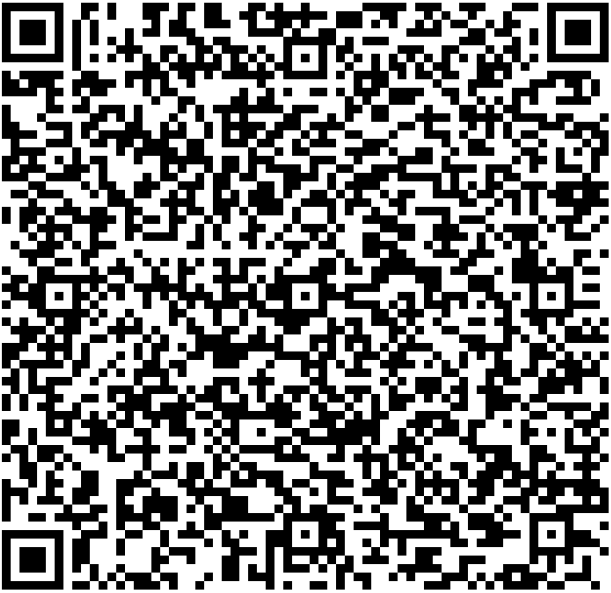 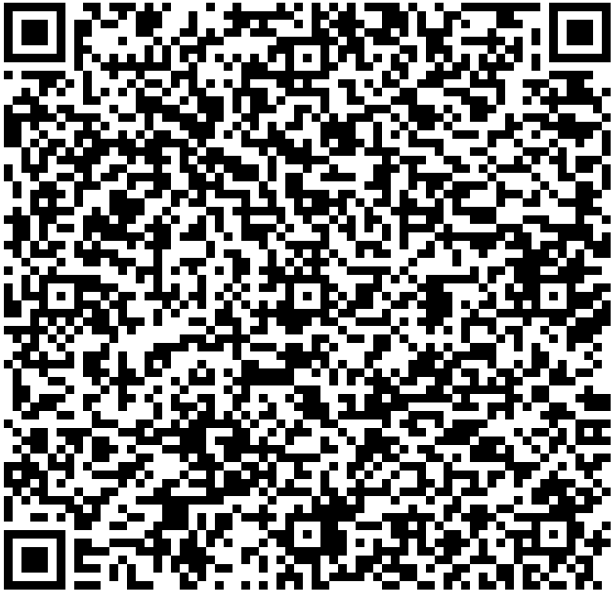 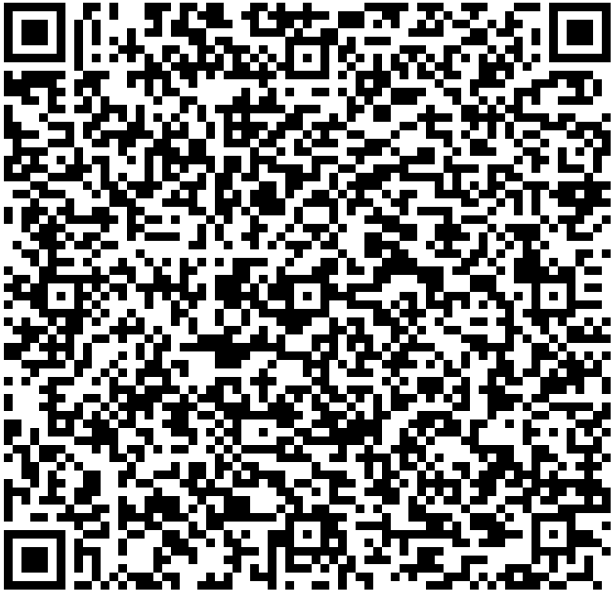 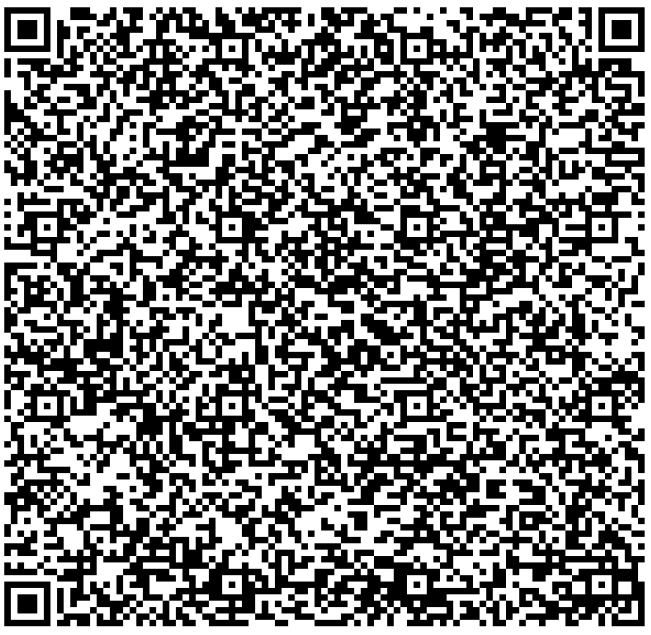 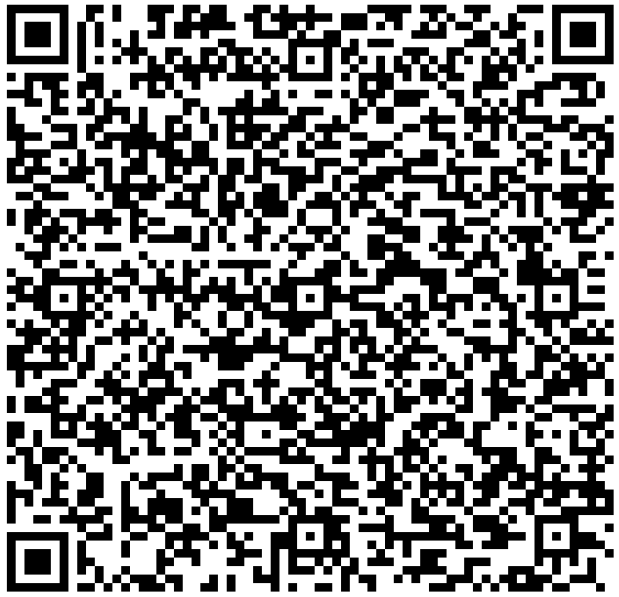 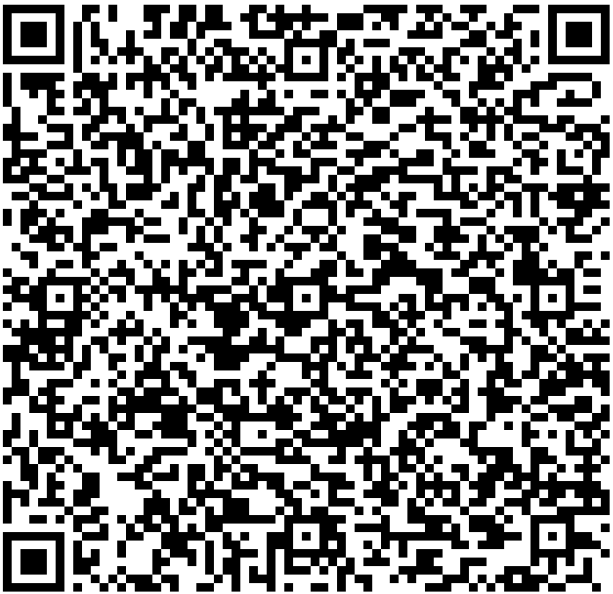 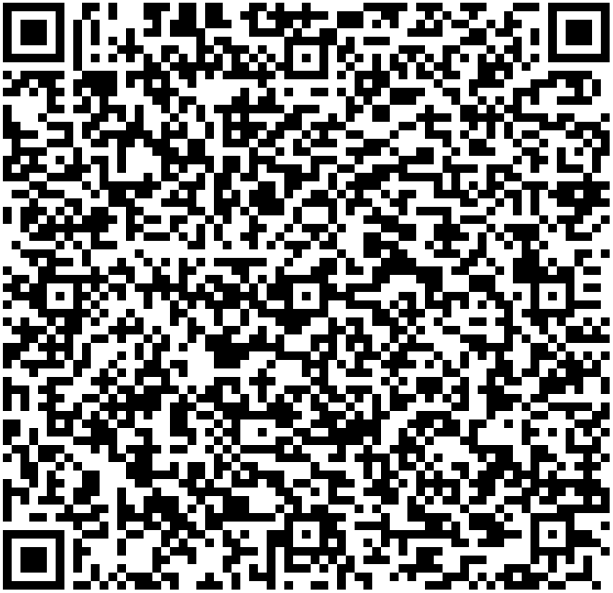 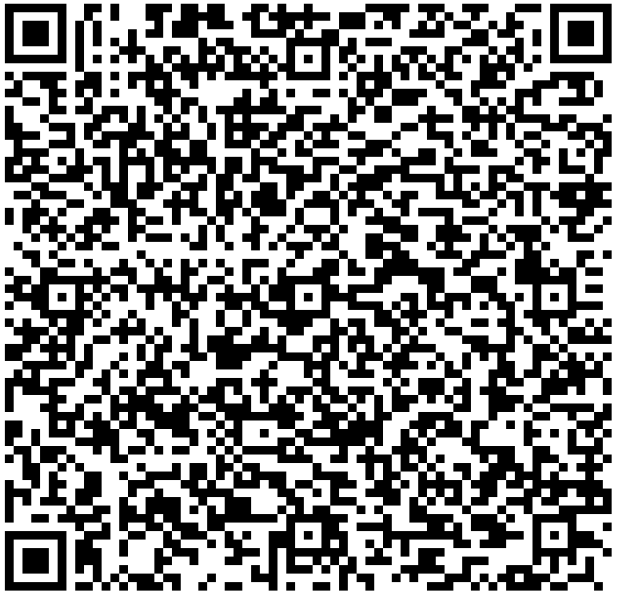 